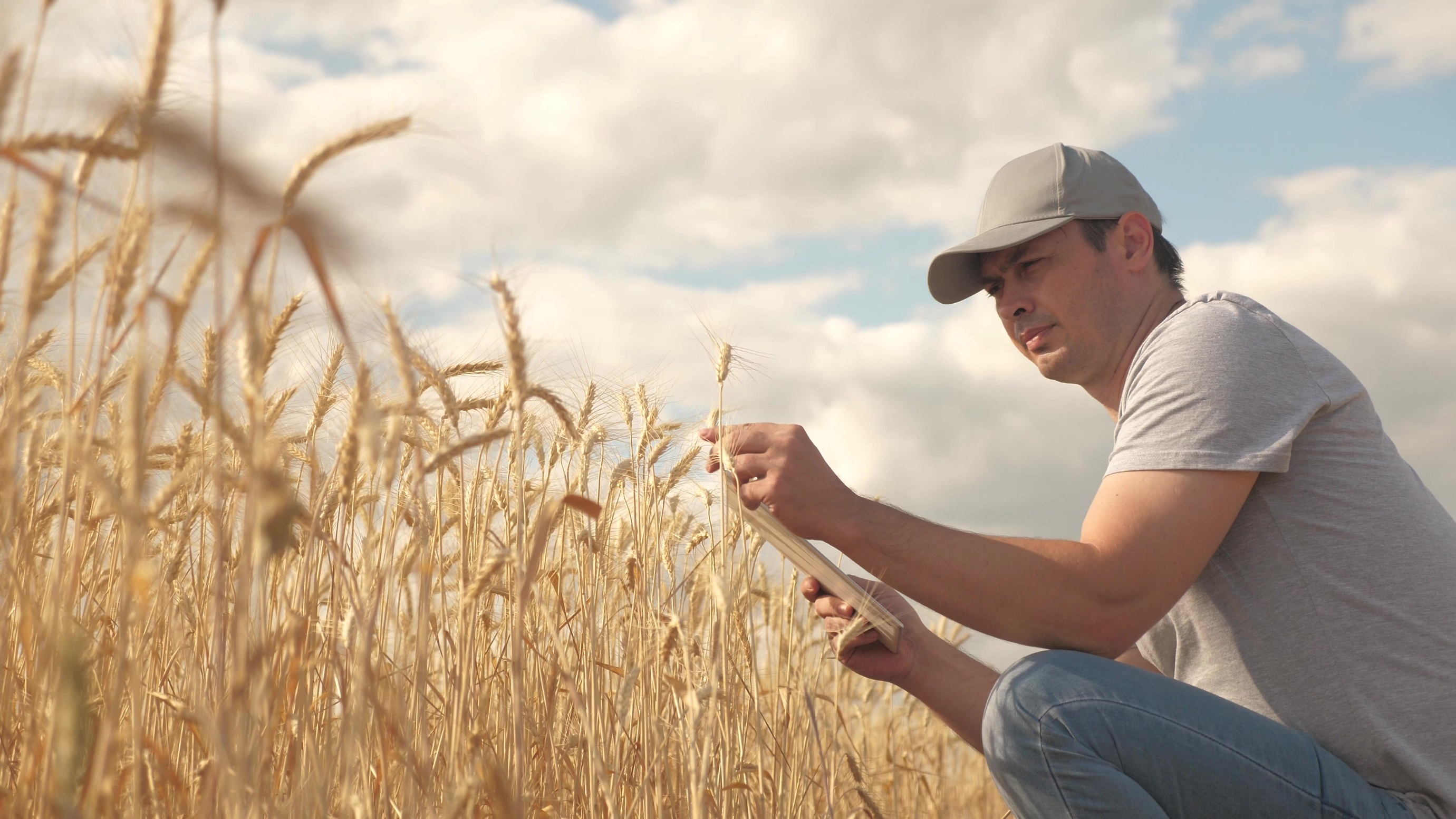 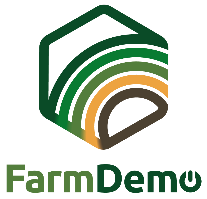 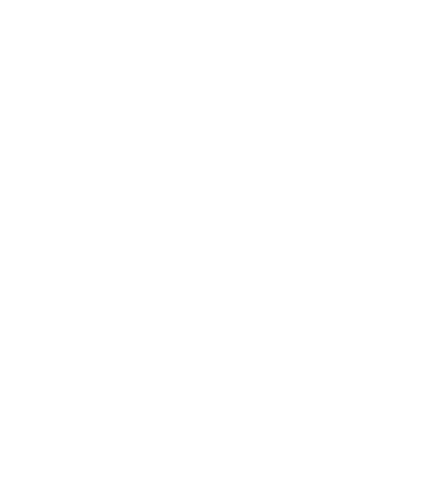 Acest sondaj de ieșire poate fi folosit pentru a obține feedback de la participanții la evenimentul dumneavoastră, atât despre modul în care au apreciat organizarea evenimentului, cât și despre ceea ce au învățat în timpul evenimentului. Traduceți întrebările în limba dumneavoastră locală. Este posibil ca unele întrebări să fie adaptate în conformitate cu propriul eveniment, în special întrebările 1 și 3. Imprimați sondajul de ieșire pe hârtie și atașați-l la un clipboard. Completați în timp ce intervievați participanții la sfârșitul unui eveniment demonstrativ. Sau folosiți aceste întrebări pentru un sondaj online și trimiteți linkul participanților imediat după evenimentul demonstrativ. Anunțați-vă solicitarea ca aceștia să completeze sondajul de ieșire în timpul închiderii evenimentului.Autori: Herman Schoorlemmer, Ellen BultenÎntrebăriCum ați aflat despre acest eveniment demonstrativ (căsuță de bifare)? Invitație personală  Presă agricolă  Site-ul web  Rețele de socializare  Altele (indicați care):De ce ați fost interesat să vizitați acest eveniment demonstrativ?Cum apreciați diferitele aspecte ale evenimentului demonstrativ (căsuțe de bifare)(Elementele din coloana din stânga vor fi adaptate în funcție de activitățile evenimentului)Cum a fost organizat evenimentul demonstrativ?Ce a fost cel mai interesant pentru dumneavoastră la acest eveniment demonstrativ?Ce aspecte ale demonstrației (demonstrațiilor) ar fi utile pentru propria fermă și de ce?Aveți de gând să aplicați ceea ce ați văzut astăzi?  Da / Nu / Poate
Dacă ați răspuns „Da” sau „Poate”, ce ați putea aplica?Care sunt barierele în a aplica ceea ce ați învățat sau ați văzut astăzi?Aveți alte sugestii?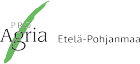 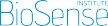 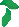 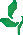 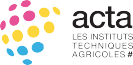 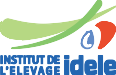 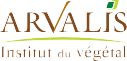 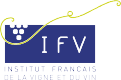 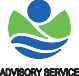 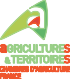 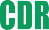 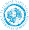 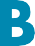 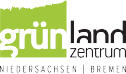 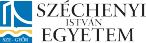 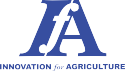 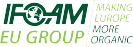 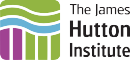 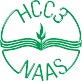 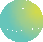 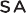 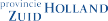 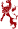 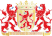 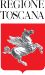 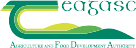 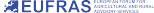 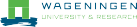 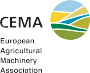 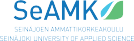 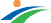 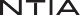 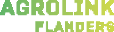 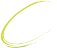 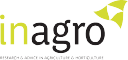 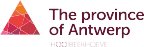 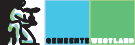 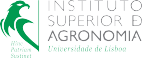 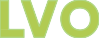 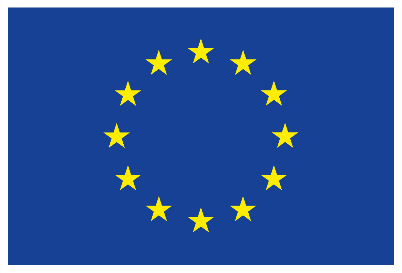 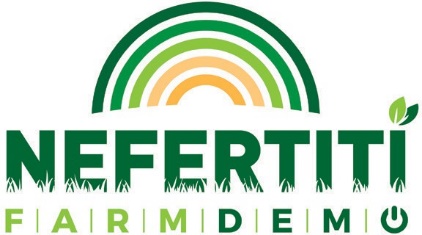 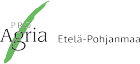 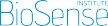 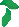 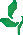 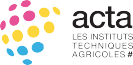 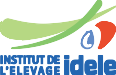 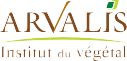 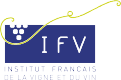 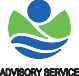 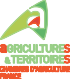 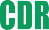 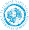 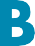 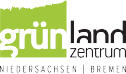 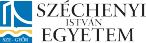 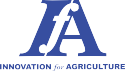 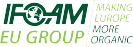 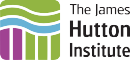 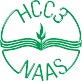 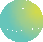 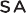 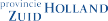 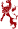 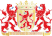 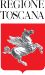 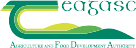 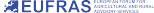 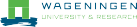 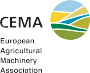 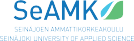 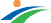 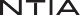 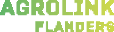 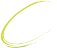 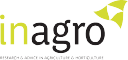 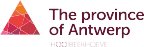 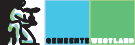 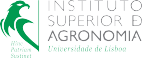 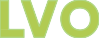 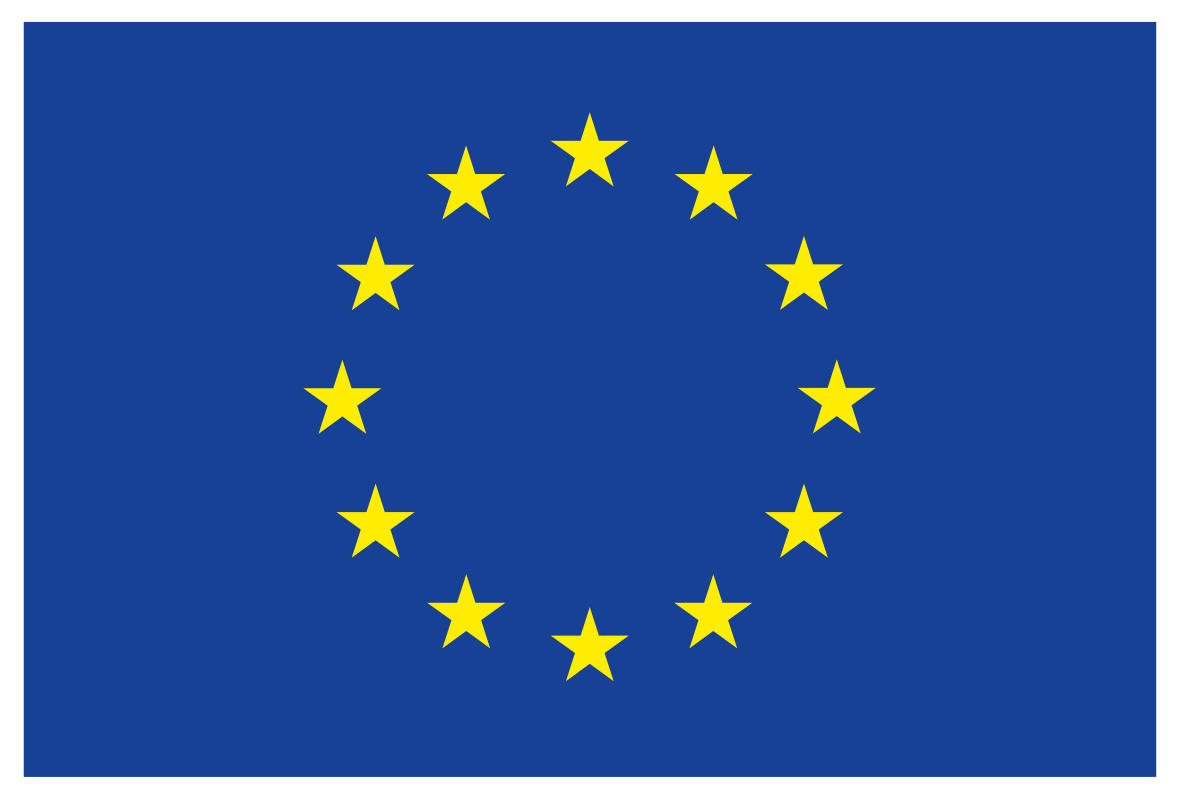 NEFERTITI PARTNERSMAI MULTE INSTRUMENTE PEtrainingkit.farmdemo.euFoarte utilUtilNeutralNefolositorDiscursPlimbare pe câmpAtelierCe aspecte au fost bine organizate?Ce aspecte nu au fost bine organizate?De ce?De ce?Vă mulțumim foarte mult, acest sondaj ne va ajuta să îmbunătățim următoarele evenimente demonstrative!